Stuffed Peppers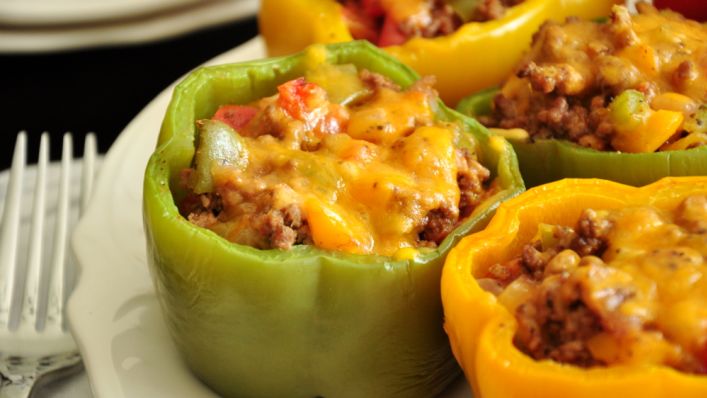 Prep Time: 25 minutesCook Time: 30 minutesTotal Time: 55 minutesYield: 20 servings